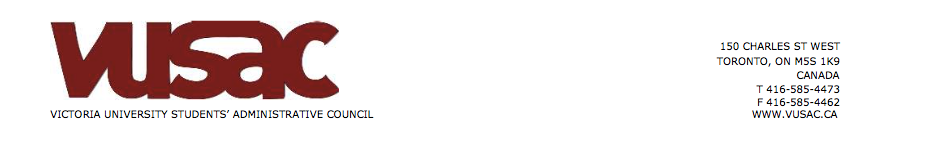 VUSAC Meeting MinutesTuesday August 25th 2015 at 5:30PM in the Regents RoomMINUTESIn AttendanceVUSACJudiciaryCO-PRESIDENTS			                        Benjamin Atkins and Gabriel Zoltan-JohanVP EXTERNAL			                        Alex MartinboroughVP INTERNAL			                        Rahul ChristoffersonVP STUDENT ORGANIZATIONS			Lucinda QuAssessor MembersCAMPUS LIFE COORDINATOR	                        Bergita PetroCHAIR				                        Emily DyerFINANCE 				                        Shannon BrownSECRETARY			                                    Golda GreenspoonCommissioners & CouncilorsACADEMIC & PROFESSIONAL			Michelle Vacarciuc ARTS & CULTURE					Sumeeta FarrukhCOMMUTER				       	 	Anna PozdniakovaSCARLET & GOLD					Stuart NortonCOUNCILORS					N/ALEVIESTHE CAT’S EYE					Thomas LynchTHE STRAND					Anthony BurtonTHE VICTORIAD					Brenda BongolanVIC EXPLORE					Auni AhsanVIC LIFE DRAWING				Sabrina YeungVICTORIA EQUITY COLLECTIVE		Harshita SinghVOCA/VIC FOR A CURE				Elaine TioGUESTS							Jacob Cappe							Peter HuyckeNot In Attendance OFFICIAL REGRETSCOMMUNICATIONS		                        Alice SluchenkovEQUITY						Claire WilkinsABSENTSUSTAINABILITY					Leila AtriCall to order –August 25, 5:43pmGabriel moves to approve minutes from last meeting. Alex seconds. Motion passes unanimously.Gabriel requests to add 2 minutes for a franchising update,Stuart moves to approve agenda. Gabriel seconds. Motion passes unanimously.INTRODUCTION TO BUDGET MEETINGSVPE – AlexFINANCE – ShannonAlex: How the budget meeting works is that budgets are presented as motions to be approved and then are ratified. If during the discuss something in the budget I think that you should pull it, we’ll pass the whole budget and then come back to that. You can move to reduce, increase, reallocate, table, and all that.Shannon: So basically the first thing I will do is ask if there are any changes to the budget as it stands. There are some changes I need to make and some reallocations. Then we’ll move into Levy budgets, someone will pass them, if you think there is any line that warrants discussion then ask to pull it. And then we’ll pass everything that no one wants to talk about. And do the same for the other two budgets. FINANCEFINANCE – ShannonShannon:  So with that I ask that someone motion to remove the lines ACTA001 through 003. Alex moves to remove ACTA 001-003 from the budget. Summeeta seconds. Motion passes with one abstention. Stuart: I move to reallocate 150 dollars from SS&G001 to SS&G002. Based off my risk assessment meeting with Bergita, we decided that because of the high attendance it would be worthwhile to increase the food budget, and I have the room to move the figures around. Stuart moves to reallocate $100 from SS&G001 to SS&G002. Gabriel seconds. Motion passes, all in favour. Shannon I would strongly recommend that someone move to pass the levy budget. Benjamin moves to pass the levy budgets. Alex seconds. Motion passes unanimously, all in favour. Rahul: Could we maybe look through it for those who haven’t gotten the chance, for non-VUSAC members? Emily: Yes.Thomas: I’m also going to ask if we can increase one of the Cat’s Eye lines. This line is for space updates, line CE002, because we didn't budget for games. I would like to increase this by $150. Rahul moves to increase CE002 by 150 dollars.  Alex seconds. Motion passes unanimously, one abstaining.Anthony: I would like to increase STR001 by 5 dollars because the registration fee is $125 not $120.Gabriel moves to increase STR001 by 5 dollars. Benjamin seconds. Motion passes unanimously, all in favour.Gabriel moves to pass the entire levy budget. Benjamin seconds. Motion passes unanimously, all in favour.Shannon: Commissions and clubs are what VUSAC funds directly, as opposed to levies. The combined budget for this year is saving over five thousand from last year, with a projected surplus of about twenty five thousand. So we are in really good shape. We won’t have to make a ton of spending cuts. Alex moves to pass the entire clubs budget. Rahul seconds.Emily:  Are there any questions?Bergita: What’s the Hacking Humanities Orientation Launch Party for?Shannon: It’s their orientation/welcome to the club party.Gabriel: It’s the brand new club from last year, it’s J.J’s club, and they’re just starting off. They now have recognition.Thomas: The event in September is a speaker event. Emily: Can I ask what the shadow dance recruitment party is?Shannon: It’s funding for snacks during the orientation fair. Auni: What are the new clubs this year? Shannon: The new clubs are: Hacking Humanities, Vic Explore, and Vic Records. Alex moves to pass the entire clubs budget. Rahul seconds. Motion passes, all in favour.Emily: Are there any questions?Gabriel: I wanted to explain the co-presidents’ lines. The first one is the strategic reserve for student activism. So me and Ben had one of our platform points as trying to get VUSAC involved in activist circles. Empowering Vic students who are engaged in those topics to be able to have funding. For example, participating in drop fees campaigns, etc. So the reserve is tied to an application, to receive some of the 3000 dollars of funding. That application would then be approved by council. So that the money is used effectively and in council’s and moreover, students, view. Things that are for Victorians' well-being is what would be funded. They can apply for however much but it goes through a steering process similar to this budget meeting. This kind of activism can now be expressed through Victoria. The second line is the mural painting honorarium. This is for a former vic student, Wenting Li, for our student lounge. We split this honorarium with the cat’s eye, and appreciate that very much. This is our contribution to the mural. SLC represent fees are paid by all members in the spring to pay for people to go to the conference. 004 is a new event that VUSAC is holding, VUSAC in the quad, with money to get the event rolling. Benjamin: Only food and drink.Gabriel: So those are the co-president lines which I felt the need to explain. Anna: I would like to discuss SVPE003, I want to discuss if we should have some kind of prize gift for victorians of the month, because the people who win are those who are more involved in campus and not those who are less involved, so it’s rewarding those people.Rahul moves to pull SVPE003. Stuart seconds. Motion passes, with three abstaining.Alex: I would like to talk more about SPRE001, I would like to know more about the $3000 amount. Benjamin: So, it’s for the year but also it doesn't all have to be used, depending on if students come to us. We can always reallocate it or put it towards the surplus for future years.Auni: I wonder how you want this to differ from student projects in terms of funding?  Rahul moves to pull SPRE001. Alex seconds. Motion passes, with 4 abstentions.Stuart: I have a question about SSUS001 because its a large sum of money that I think is worth discussing, because it’s a club within sustainability’s budget lines.Rahul: It’s actually a part of sustainability.Alex moves to pull SSUS006. Rahul seconds. Motion passes, all in favour. Benjamin: Speaking to SSUS001, it’s so high because if we don't pay the insurance for this, we won’t be able to operate Betty and Dash. Gabriel moves to pass the entire commissions budget without SS06, SVPE003 and SPRE001 and with the change in the scarlet and gold budget. Alex seconds. Motion passes unanimously, all in favour.Emily: So we’ll start with SPRE001.Gabriel: So I just want to answer Auni’s question. There are a couple of reasons why it differs. One, in so far as student projects is a levy and VUSAC is a student organization, there is therefor a difference in who is supporting the activism, so it changes VUSAC’s role. This can be very helpful, having an organization backing you. The other thing is that student projects is a very long and laborious process. Also, the funding for student projects is limited in the sense the they will only fund things beneficial to Vic rather than to a cause. This funding can be operable outside of Victoria College. This can benefit the wider world. This also has a pseudo club functionality, without bloating VUSAC with a number of clubs. Alex: I guess my big question was, why $3000?Gabriel: It’s mainly a pilot project right now, we thought it was a suitable amount for now. As Ben mentioned if none of it gets used we can reallocate. But at least then we know how much is necessary.Alex: Will there be a limit to the causes that are funded? For example, do we give priority to campus issues?Gabriel: I think that is council’s call, so Ben and I aren't giving the whole word. Rahul: Do you have any concrete plans for advertising this?Gabriel: I have not crafted any but I’m sure we can come up with something. Benjamin: We’re looking at online advertising, poster-ing, and Facebook. Emily: What is the application process, is there a follow up processGabriel: There will be a finance councillor and committee to audit and manage funding, etc. Alex: Will any kind of funding be an endorsement or to support the activism? Gabriel: It’s more the latter, but also it opens up the opportunity for endorsements. We could vote on both if it’s a powerful, and positive, cause.Stuart: I just wanted to speak generally to this line. Because last year there was a budget line for legal council. It is a substantial amount, but I think you guys will come to council with it. I think it is a positive thing. Shannon: Do you guys envision this as a multi-year thing? Would you want it to be another levi? Gabriel: We were thinking of it as a semi permanent to permanent part of the budget, because we saved so much money. Really, we want to engage students, give them funding they may need. I think that a levy referendum for something like that might ignite some tension. Emily: Can I ask about precedent for this sort of thing?Gabriel: There is no college precedent as far as I know. But there is precedent for endorsing certain causes. VUSAC endorsed the divestment campaign last year. I don't know if funding is specifically tied to endorsement, but you would still get council support before doing anything.Rahul moves to pass SPRE001. Alex seconds. Motion passes, with one abstention.Emily: Let’s go to SVPE003. Anna: My concern is that a lot of people who would be nominated are those who are active in the Vic community. I am concerned that we are only rewarding people who are more active, and obviously so.Alex: So victorian of the month can be seen as rewarding those people. But its not an award for doing a part of what their job entails. Vic of the month is for those who go beyond what somebody expects from you in your position or as a member of the college. For contributing beyond what was expected.Rahul: It also serves as an incentive for those who aren't involved. Bergita: I think you should focus on the going above and beyond part. Maybe shifting focus a bit. Anna: It makes more sense to think of it as a thank you for going above and beyond. Rahul moves to pass SPRE003. Benjamin seconds. Passes, one abstention.Emily: We’ll move to SSUS006, advertising. Alex: I’m just curious as to what the advertising is for, what it includes, and why it needs two hundred dollars.Shannon: So the explanation is that it is for stickers and for instructions to go over disposal bin.Stuart: It’s possible that because we’re still a relatively new council that Leila didn't know that we can print things for free. So it could just be a miscommunication, but she’s not here to speak to that. Rahul: I was just going to suggest that we reduce it by a certain amount. Emily: I think that it makes more sense to table it. Stuart: I think we should just wait until Leila is back in the country. Emily: Just a note that as it stands our next meeting is October second. Gabriel: Can reduce it to like a hundred dollars? Cause that’s something for her to work with and we can vote on the rest later. Gabriel moves to reduce SSUS006 by $100. Rahul seconds. Motion passes, with one opposed .Stuart moves to table SSUS006 until October 2nd. Alex seconds. Motion fails, with five opposed .Rahul moves to approve SSUS006. Anna seconds. Motion passes, with one abstaining.Gabriel moves to adjourn meeting. Rahul seconds. Motion passes unanimously.Meeting is adjourned.